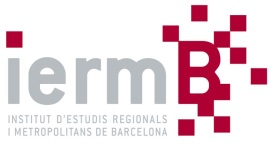 Reunió del Consell de Govern i de la Comissió Executiva del Consorci Institut d’Estudis Regionals i Metropolitans de Barcelona (IERMB) del dia 10 de setembre de 2021, a les 10:00 hores, per videoconferència.ORDRE DEL DIACONSELL DE GOVERN 2/21  _ COMISSIÓ EXECUTIVA 2/211.-	Lectura i aprovació, si escau, de l’acta de la reunió anterior del Consell de Govern i de la Comissió Executiva, celebrada el dia 24 de març de 2021.2.-	Informació sobre el Pla d'Activitats: pla de treball 2021 i estratègia de recerca 20-23.3.-	Informació sobre l’estat de comptes del Pressupost i del Pla de Tresoreria per al primer semestre de l’exercici 2021. 4.-	Aprovació, si escau, del Pressupost per a l’exercici 2022, de les seves bases d’execució i de la relació de llocs de treball.5.- Aprovació, si escau, del Compte General de l’exercici 2020.6.-	Precs i preguntes.